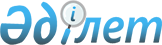 Об утверждении форм заключений финансового управляющегоПриказ Заместителя Премьер-Министра - Министра финансов Республики Казахстан от 28 февраля 2023 года № 219. Зарегистрирован в Министерстве юстиции Республики Казахстан 28 февраля 2023 года № 31977       В соответствии с подпунктами 2) и 4) статьи 9, статьями 24 и 43 Закона Республики Казахстан "О восстановлении платежеспособности и банкротстве граждан Республики Казахстан", ПРИКАЗЫВАЮ:      1. Утвердить:       1) форму заключения финансового управляющего по результатам осуществления сбора сведений о финансовом состоянии должника согласно приложению 1 к настоящему приказу;       2) форму заключения финансового управляющего о наличии или отсутствии оснований для прекращения обязательств банкрота согласно приложению 2 к настоящему приказу.      2. Комитету государственных доходов Министерства финансов Республики Казахстан в установленном законодательством Республики Казахстан порядке обеспечить:      1) государственную регистрацию настоящего приказа в Министерстве юстиции Республики Казахстан;      2) размещение настоящего приказа на интернет-ресурсе Министерства финансов Республики Казахстан;      3) в течение десяти рабочих дней после государственной регистрации настоящего приказа в Министерстве юстиции Республики Казахстан представление в Департамент юридической службы Министерства финансов Республики Казахстан сведений об исполнении мероприятий, предусмотренных подпунктами 1) и 2) настоящего пункта.      3. Настоящий приказ вводится в действие по истечении десяти календарных дней после дня его первого официального опубликования. Заключение финансового управляющего по результатам осуществления сбора сведений о финансовом состоянии должника       В соответствии с пунктом 1 статьи 24 Закона Республики Казахстан"О восстановлении платежеспособности и банкротстве граждан Республики Казахстан"мною, финансовым управляющим ____________________________________________________________________________________________________________(фамилия, имя, отчество (при его наличии) (далее – Ф.И.О.))__________________________________________________________________________________________________________________________________________(индивидуальный идентификационный номер (далее – ИИН))составлено заключение по результатам осуществления сбора сведенийо финансовом состоянии _______________________________________________(Ф.И.О. должника)_____________________________________________________________________(ИИН должника)Адрес места жительства должника: ___________________________________________________________________________________________________________Мобильный номер: ____________________________________________________      1. Сведения о возбуждении дела о применении процедуры восстановленияплатежеспособности или судебного банкротстваДата подачи заявления должника о применении процедуры восстановленияплатежеспособности или судебного банкротства "___" ____________ 20__ года.Дата и номер определения суда о возбуждении дела о применении процедурывосстановления платежеспособности или судебного банкротства"___" ________________ 20__ года № _____.Дата и номер приказа о назначении финансового управляющего"___" ________________ 20__ года № _____.Дата размещения на интернет-ресурсе уполномоченного органа объявленияо возбуждении производства по делу о применении процедуры восстановленияплатежеспособности или судебного банкротства и порядке заявления требованийкредиторами "___" __________ 20__года.      2. Сведения о кредиторской задолженности должника      3. Сведения об имуществе должникаДата и номер акта инвентаризации имущества должника"___" ________________ 20__ года № _____ (прилагается).Стоимость (рыночная стоимость) всего имущества согласно акту инвентаризации:___________________________________________ тенге.      4. Сведения о доходах должника      Сумма среднемесячного дохода: _____________________________ тенге.      5. Сведения о расходах должника      Сумма среднемесячного расхода: _____________________________ тенге.      6. Анализ причин и условий возникновения неплатежеспособности должника______________________________________________________________________________________________________________________________________________________________________________________________________      7. Сведения о применении процедуры восстановления платежеспособностиили судебного банкротства в отношении должника в течение семи лет,предшествующих подаче рассматриваемого заявления(отмечается соответствующая ячейка)      8. Заключение      Комментарии (при наличии) _____________________________________________________________________________________________________________Вывод финансового управляющего (отмечается соответствующая ячейка):      Перечень документов, подтверждающих выводы заключения (необходимо приложить копии перечисленных документов):      Финансовый управляющий __________________________ ___________(Ф.И.О.) (подпись) Заключение финансового управляющего о наличии или отсутствии оснований для прекращения обязательств банкрота       В соответствии с подпунктом 2) пункта 1 статьи 43 Закона Республики Казахстан"О восстановлении платежеспособности и банкротстве гражданРеспублики Казахстан" мною, финансовым управляющим______________________________________________________________________(фамилия, имя, отчество (при его наличии)______________________________________________________________________(далее – Ф.И.О.))______________________________________________________________________(индивидуальный идентификационный номер (далее – ИИН))составлено заключение о наличии или отсутствии оснований в прекращении обязательств______________________________________________________________________(Ф.И.О. банкрота)______________________________________________________________________(ИИН банкрота)Адрес места жительства банкрота: ______________________________________________________________________________________________________________Номер мобильного телефона: ____________________________________________      1. Сведения о применении процедуры судебного банкротстваДата подачи заявления должника о применении процедуры судебного банкротства"___" ________________ 20__ года.Дата и номер определения суда о возбуждении дела о применении процедурысудебного банкротства"___" _____________ 20__ года №_____.Дата и номер приказа о назначении финансового управляющего"___" ________________ 20__ года № _____.Дата размещения на интернет-ресурсе уполномоченного органа объявленияо возбуждении производства по делу о применении процедуры судебного банкротстваи порядке заявления требований кредиторами"___" __________ 20__ года.Дата представления заключения по результатам осуществления сбора сведенийо финансовом состоянии должника "___" __________ 20__года.Дата решения суда о применении в отношении должника процедурысудебного банкротства"___" ________________ 20__ года.Дата направления в уполномоченный орган реестра требований кредиторов"___" ________________ 20__ года.Дата решения суда о прекращении процедуры восстановления платежеспособностии применении процедуры судебного банкротства"___" ________________ 20__ года.      2. Сведения о кредиторской задолженности банкрота      3. Сведения о наличии обстоятельств, являющихся основанием для отказа в прекращении обязательств банкрота      Комментарии (при наличии) _____________________________________________________________________________________________________________      4. Заключение финансового управляющего (отмечается соответствующая ячейка):      Перечень документов, подтверждающих выводы заключения (необходимо приложить копии перечисленных документов):      Финансовый управляющий _________________________ ___________(Ф.И.О.) (подпись)© 2012. РГП на ПХВ «Институт законодательства и правовой информации Республики Казахстан» Министерства юстиции Республики Казахстан      Заместитель Премьер-Министра- Министр финансовРеспублики Казахстан      Заместитель Премьер-Министра- Министр финансовРеспублики КазахстанЕ. ЖамаубаевПриложение 1 к приказу
Заместителя Премьер-Министра
- Министра финансов
Республики Казахстан
от 28 февраля 2023 года № 219Приложение 1 к приказу
Заместителя Премьер-Министра
- Министра финансов
Республики Казахстан
от 28 февраля 2023 года № 219ФормаФорма"___" _____________ 20 ___ года (дата)______________________ (место составления)(тенге)(тенге)(тенге)№Ф.И.О./наименование кредитораИИН/ Бизнес-идентификационный номер кредитораСумма задолженностиСумма задолженностиСумма задолженностиСумма задолженностиДата возникновения задолженностиДата возникновения задолженности№Ф.И.О./наименование кредитораИИН/ Бизнес-идентификационный номер кредиторавсегов том числев том числев том числеДата возникновения задолженностиДата возникновения задолженности№Ф.И.О./наименование кредитораИИН/ Бизнес-идентификационный номер кредиторавсегоосновной долгвознаграждениештрафы, пени, убыткиДата возникновения задолженностиДата возникновения задолженности1234567881.Задолженность перед гражданами по возмещению вреда, причиненного жизни или здоровью...Итого:Итого:2.Задолженность по алиментам...Итого:Итого:3.Налоговая задолженность, задолженность по таможенным платежам, другие обязательные платежи в бюджет...Итого:Итого:4.Задолженность по платежам в бюджет, взыскиваемым по решению суда…Итого:Итого:5.Задолженность по гражданско-правовым и иным обязательствам...Итого:Итого:6.Задолженность перед залоговым кредитором…Итого:Итого:7.Прочая задолженность…Итого:Итого:Всего кредиторская задолженность:Всего кредиторская задолженность:(тенге)(тенге)№Источник получаемого доходаПериодичность получаемого доходаПериодичность получаемого доходаСумма получаемого доходаСумма получаемого дохода1.Выплаты, осуществляемые работодателем:1.1 оклад, установленный трудовым договором 1.2премии, командировочные расходы, материальная помощь, расходы работодателя на оплату отпусков, компенсации расходов на аренду жилья и на проезд1.3 возмещение вреда, причиненного жизни и здоровью ….иные выплаты, осуществляемые работодателемИтого:Итого:2.Доходы от деятельности без регистрации в качестве индивидуального предпринимателя…Итого:Итого:3. Выплаты с государственного бюджета: 3.1выплаты, получаемые в связи с исполнением служебных обязанностей3.2возмещение вреда, причиненного жизни и здоровью3.3 государственная адресная социальная помощь, пособия и компенсации, а также субсидии из средств бюджета для оплаты за арендованное жилье ….иные выплаты с государственного бюджетаИтого:Итого:4. Выплаты, получаемые в связи с обучением: 4.1стипендии, выплачиваемые организациями образования4.2компенсации расходов на проезд лицам, обучающимся на основе государственного образовательного заказа…иные выплаты, получаемые в связи с обучением физического лицаИтого:Итого:5.Вознаграждения:5.1получаемые по вкладам (депозитам) в банках и организациях, осуществляющих отдельные виды банковских операций5.2по долговым ценным бумагам5.3по государственным эмиссионным ценным бумагам, агентским облигациям…прочие вознагражденияИтого:Итого:6.Дивиденды:6.1по ценным бумагам6.2полученные от юридического лица – резидента….прочие дивидендыИтого:Итого:7.Страховые выплаты8. Выигрыши  9. Доход от реализации имущества:9.1от продажи имущества9.2от аренды имуществаИтого:Итого:10.Имущество, полученное безвозмездно (принятое в дар, в виде благотворительной помощи, в виде наследства) 11.  иные доходы Итого:Итого:Итого доходов:Итого доходов:(тенге)(тенге) № Расходы должникаПериодичность расходовПериодичность расходовСумма расходовСумма расходов1.Обязательные расходы:1.1плата за коммунальные услуги1.2плата за услуги организаций дошкольного образования1.3плата за аренду жилья…прочие расходыИтого:Итого:2.Постоянные расходы:2.1расходы на продукты питания2.2расходы на проезд…прочие расходыИтого:Итого:3.Переменные расходы:3.1расходы на покупку одежды3.2лекарственные средства3.3ремонт автотранспорта…прочие расходыИтого:Итого:Итого расходов:Итого расходов:данет(тенге)Сумма кредиторской задолженности Стоимость (рыночная стоимость) всего имущества должника Сумма среднемесячного доходаСумма среднемесячного расходадолжник неплатежеспособен и имеются основания для применения процедуры восстановления платежеспособностидолжник неплатежеспособен и имеются основания для применения процедуры судебного банкротствадолжник платежеспособен и отсутствуют основания для применения процедуры восстановления платежеспособности или судебного банкротства№Наименование документаКоличество страниц…Приложение 2 к приказу
Заместителя Премьер-Министра
- Министра финансов
Республики Казахстан
от 28 февраля 2023 года № 219Форма"___" _____________ 20 ___ года (дата)______________________ (место составления)(тенге)Кредиторская задолженность, указанная в заявлении о применении процедуры судебного банкротстваКредиторская задолженность, включенная в реестр требований кредиторовКредиторская задолженность, погашенная в ходе процедуры судебного банкротстваКредиторская задолженность, неисполненная на дату завершения процедуры судебного банкротстваОбстоятельства, являющиеся основанием для отказа в прекращении обязательствОтмечается соответствующая ячейка при наличииПодтверждающий документ (наименование, дата, номер)должник предоставил ложную информацию и (или) скрыл информацию о своем финансовом положении, имуществе и обязательствах, в том числе при подаче заявления о применении процедуры восстановления платежеспособности и судебного банкротствав ходе процедуры восстановления платежеспособности и судебного банкротства должник скрыл имущество, его часть и (или) информацию о нем либо препятствовал финансовому управляющему, суду или уполномоченному органу получению сведений о своем финансовом положении, имуществе и обязательствах и (или) не выполнял законные требования финансового управляющего и (или) иным образом препятствовал осуществлению им своих полномочийдолжник увеличил размер задолженности или иным образом ухудшил свое финансовое положение, в том числе путем отчуждения имущества, принятия на себя новых обязательств в ходе процедур восстановления платежеспособности и судебного банкротства, в ущерб интересам кредиторовдолжник в течение трех лет до возбуждения дела о банкротстве уменьшил активы в ущерб кредиторамдолжник оказал необоснованное предпочтение одному кредитору перед другими или совершил иные действия в ущерб кредиторам в ходе процедур восстановления платежеспособности и судебного банкротства, а также в течение трех лет до возбуждения дела о применении процедур восстановления платежеспособности и судебного банкротствадолжник признан виновным в преднамеренном банкротствеНаличие оснований для отказа в прекращении обязательств банкротаОтсутствие оснований для отказа в прекращении обязательств банкрота№Наименование документаКоличество страниц…